INDICAÇÃO NºAssunto: Solicita estudos para a redução de velocidade com a instalação de lombada na Rua Elizabeth Regagnin Picoli, conforme especifica.Senhor Presidente:INDICO, ao Sr. Prefeito Municipal, nos termos do Regimento Interno desta Casa de Leis, que se digne determinar à Secretaria competente que proceda estudos para a redução de velocidade com a instalação de lombada na Rua Elizabeth Regagnin Picoli, em frente à Escola Rosa Belgine.           A medida ora proposta é solicitação constante de moradores do bairro e usuários da referida via pública, portanto, necessária para melhorar a segurança, bem como, evitar acidentes e desta forma, apresentamos a sugestão de redutores de velocidade (lombadas).SALA DAS SESSÕES, 30 de outubro de 2017.HIROSHI BANDO    Vereador – Vice Presidente – PP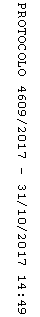 